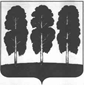 АДМИНИСТРАЦИЯ БЕРЕЗОВСКОГО РАЙОНАХАНТЫ-МАНСИЙСКОГО АВТОНОМНОГО ОКРУГА – ЮГРЫПОСТАНОВЛЕНИЕ от  14.02.2022                                                                                                           № 245пгт. БерезовоО внесении изменений в постановление администрации Березовского района от 29.10.2018 № 930 «О муниципальной программе «Современная транспортная система Березовского района» и признании утратившими силу некоторых муниципальных правовых актов администрации Березовского района» В соответствии со статьей 179 Бюджетного кодекса Российской Федерации, решением Думы Березовского района от 27 декабря 2021 года № 50 «О внесении изменений в решение Думы Березовского района от 24 декабря 2020 года № 646 «О бюджете Березовского района на 2021 год и плановый период 2022 и 2023 годов»:Внести в приложение 1 к постановлению администрации Березовского района от 29.10.2018 № 930 «О муниципальной программе «Современная транспортная система Березовского района» и признании утратившими силу некоторых муниципальных правовых актов администрации Березовского района» (далее – муниципальная программа) следующие изменения: в паспорте муниципальной программы строки «Целевые показатели муниципальной программы», «Параметры финансового обеспечения муниципальной программы» изложить в следующей редакции:«.».таблицу 1 муниципальной программы изложить в следующей редакции согласно приложению 1 к настоящему постановлению.таблицу 2 муниципальной программы изложить в следующей редакции согласно приложению 2 к настоящему постановлению. таблицу 6 муниципальной программы изложить в следующей редакции согласно приложению 3 к настоящему постановлению.Опубликовать настоящее постановление в газете «Жизнь Югры» и разместить на официальном веб-сайте органов местного самоуправления Березовского района.Настоящее постановление вступает в силу после его официального опубликования и распространяется на правоотношения, возникшие с 28 декабря 2021 года.Глава района                                                                                                  П.В. АртеевПриложение 1 к постановлению администрации Березовского районаот 14.02.2022 № 245Таблица 1Целевые показатели муниципальной программы Примечание:	(*) – базовый показатель 2018 года;(1, 2, 3) – показатель сформирован по отчетным данным предприятий и организаций перевозчиков пассажиров, в том числе 2018 год: автомобильным транспортом -  2 737 чел., воздушным транспортом – 11 039 чел.; водным транспортом – 13 186 чел.;(4) – в расчете показателя учитывалась среднегодовая численность постоянного населения района за 2018 год и общее количество перевезенных пассажиров всеми видами транспорта;(5) – базовый показатель определен в соответствии  с официальными данными Федеральной Службы государственной статистики по состоянию на 01.01.2019 года, форма 3-ДГ (МО); (6) – показатель определяется в соответствии с данными Управления капитального строительства и ремонта администрации Березовского района (распоряжение администрации Березовского района на разрешение на ввод в эксплуатацию объекта);  (7) - показатель определяется в соответствии с данными Управления капитального строительства и ремонта администрации Березовского района (распоряжение администрации Березовского района на разрешение на ввод в эксплуатацию объекта);  (8) – базовый показатель является расчетным и определяется как разница между Протяженность сети автомобильных дорог общего пользования местного значения, км и Протяженность сети автомобильных дорог общего пользования местного значения, не соответствующих нормативным требованиям к транспортно-эксплуатационным показателям на 31 декабря отчетного года, км;(9) - базовый показатель определен в соответствии  с официальными данными Федеральной Службы государственной статистики по состоянию на 01.01.2019 года, форма 3-ДГ (МО);(10) – расчет базового показателя осуществлен путем разницы данных между общей протяженностью дорог общего пользования местного значения Березовского района (км) и протяженностью сети автомобильных дорог общего пользования местного значения, не соответствующих нормативным требованиям к транспортно-эксплуатационным показателям на 31 декабря отчетного года (км), в соответствии с официальными данными Федеральной Службы государственной статистики по состоянию на 01.01.2019 года, форма 3-ДГ (МО);(11, 12) – базовый показатель определен в соответствии с официальными данными ОГИБДД ОМВД России по Березовскому району ХМАО – Югры, ежегодный отчет «О состоянии безопасности дорожного движения».Приложение 2 к постановлению администрации Березовского районаот 14.02.2022 № 245Таблица 2Распределение финансовых ресурсов муниципальной программыПриложение 3 к постановлению администрации Березовского районаот 14.02.2022 № 245Таблица 6Перечень объектов капитального строительства*Целевые показатели муниципальной программы1. Увеличение количества перевезенных пассажиров автомобильным транспортом с 2 737 до 2 750 чел.2. Увеличение количества перевезенных пассажиров воздушным транспортом с 11 039 до 11 100 чел.3. Увеличение количества перевезенных пассажиров водным транспортом с 13 186 до 13 200 чел.4. Повышение транспортной подвижности населения района на внутрирайонных маршрутах с 1,16 до 1,17 1 житель/год.5. Увеличение протяженности сети автомобильных дорог общего пользования местного значения с 233,073 до 234,195 км.6. Увеличение объема ввода в эксплуатацию после строительства и реконструкции автомобильных дорог общего пользования местного значения с 0,0 до 0,525 км.7. Прирост протяженности сети автомобильных дорог общего пользования местного значения в результате строительства новых автомобильных дорог с 0,0 до 0,525 км.8. Прирост протяженности автомобильных дорог общего пользования местного значения, соответствующих нормативным требованиям к транспортно-эксплуатационным показателям, в результате капитального ремонта и ремонта автомобильных дорог до 10,188 км.9. Сокращение протяженности сети автомобильных дорог общего пользования местного значения, не соответствующих нормативным требованиям к транспортно-эксплуатационным показателям на 31 декабря отчетного года с 60,465 до 50,277 км.10. Увеличение доли автомобильных дорог общего пользования местного значения, соответствующих нормативным требованиям к транспортно-эксплуатационным показателям, в общей протяженности  автомобильных дорог общего пользования местного значения с 74,06 до 78,53 %.11. Сокращение дорожно-транспортных происшествий и тяжести их последствий со 100 до 92 %.12. Повышение безопасности дорожного движения с 72 до 80 %.Параметры финансового обеспечения муниципальной программы    Общий объем финансирования Программы составляет – 645 526,7 тыс. руб.в том числе:бюджет ХМАО – Югры – 185 530,0 тыс. руб.;бюджет района – 454 092,3 тыс. руб.,в том числе по переданным полномочиям:бюджет гп. Березово – 2 560,8 тыс. руб.,бюджет гп. Игрим – 1 063,7 тыс. руб.;Бюджеты поселений:бюджет гп. Игрим – 259,1 тыс. руб.;бюджет сп. Саранпауль – 473,4 тыс. руб.;бюджет гп. Березово – 5 171,9 тыс. руб.в 2019 году – 238 662,4 тыс. руб.;бюджет ХМАО – Югры – 122 343,9 тыс. руб.;бюджет района – 112 970,1 тыс. руб.,в том числе по переданным полномочиям:бюджет гп. Березово – 2 560,8 тыс. руб.,бюджет гп. Игрим – 268,0 тыс. руб.;Бюджеты поселений:бюджет сп. Саранпауль – 317,8 тыс. руб.;бюджет гп. Березово – 3 030,6 тыс. руб.в 2020 году – 159 594,0 тыс. руб.;бюджет ХМАО – Югры – 34 672,6 тыс. руб.;бюджет района – 123 096,5 тыс. руб.,в том числе по переданным полномочиям бюджет гп. Игрим – 344,7 тыс. руб.Бюджеты поселений:бюджет гп. Березово – 1 824,9 тыс. руб.в 2021 году – 143 888,3 тыс. руб.;бюджет ХМАО – Югры – 28 513,5 тыс. руб.;бюджет района – 114 643,7 тыс. руб.,в том числе по переданным полномочиям:бюджет гп. Игрим – 451,0 тыс. руб.Бюджеты поселений:бюджет гп. Игрим – 259,1 тыс. руб.;бюджет сп. Саранпауль – 155,6 тыс. руб.;бюджет гп. Березово – 316,4 тыс. руб.в 2022 году – 9 530,0 тыс. руб.;бюджет ХМАО – Югры – 0,0 тыс. руб.;бюджет района – 9 530,0 тыс. руб.в 2023 году – 11 731,5 тыс. руб.;бюджет ХМАО – Югры – 0,0 тыс. руб.;бюджет района – 11 731,5 тыс. руб.в 2024 году – 11 731,5 тыс. руб.;бюджет ХМАО – Югры – 0,0 тыс. руб.;бюджет района – 11 731,5 тыс. руб.в 2025 году – 11 731,5 тыс. руб.;бюджет ХМАО – Югры – 0,0 тыс. руб.;бюджет района – 11 731,5 тыс. руб.в 2026-2030 годах – 58 657,5 тыс. руб.;бюджет ХМАО – Югры – 0,0 тыс. руб.;бюджет района – 58 657,5 тыс. руб.Ежегодные объемы финансирования Программы за счет средств бюджетов: Ханты-Мансийского автономного округа – Югры и муниципального образования Березовский район определяются в соответствии с утвержденными бюджетами на соответствующий финансовый год.В ходе реализации Программы ежегодные объемы финансирования мероприятий при необходимости подлежат корректировке.№ показателяНаименование целевых показателей Базовый показатель на начало реализации муниципальной программы*Значения показателя по годамЗначения показателя по годамЗначения показателя по годамЗначения показателя по годамЗначения показателя по годамЗначения показателя по годамЗначения показателя по годамЗначения показателя по годамЦелевое значение показателя на момент окончания действия муниципальной программыРасчет показателя№ показателяНаименование целевых показателей Базовый показатель на начало реализации муниципальной программы*2019 г.2020г.2021 г.2022 г.2023 г.2024 г.2025 г.2026-2030 гг.Целевое значение показателя на момент окончания действия муниципальной программыРасчет показателя123456789101112131Количество перевезенных пассажиров автомобильным транспортом2 7372 7502 7502 7502 7502 7502 7502 75013 7502 750Рассчитывается суммированием количества перевезенных пассажиров автомобильным транспортом в отчетном году.2Количество перевезенных пассажиров воздушным транспортом11 03911 10011 10011 10011 10011 10011 10011 10055 50011 100Рассчитывается суммированием количества перевезенных пассажиров воздушным транспортом в отчетном году.3Количество перевезенных пассажиров водным транспортом13 18613 20013 20013 20013 20013 20013 20013 20066 00013 200Рассчитывается суммированием количества перевезенных пассажиров водным транспортом в отчетном году.4Транспортная подвижность населения района на внутрирайонных маршрутах, 1 житель/год1,161,171,171,171,171,171,171,171,171,17Расчет показателя учитывает среднегодовую численность постоянного населения района за предшествующий год и общее количество перевезенных пассажиров всеми видами транспорта.5Протяженность сети автомобильных дорог общего пользования местного значения, км233,073233,400233,400233,670233,670233,670234,195234,195234,195234,195Рассчитывается суммированием общей протяженности дорог на начало текущего года и прироста протяженности дорог за текущий год.6Объем ввода в эксплуатацию после строительства и реконструкции автомобильных дорог общего пользования местного значения, км0,00,00,00,00,00,00,5250,00,00,525Определяется в соответствии с данными МКУ «Управления капитального строительства и ремонта Березовского района»7Прирост протяженности сети автомобильных дорог общего пользования местного значения в результате строительства новых автомобильных дорог, км0,00,00,00,00,00,00,5250,00,00,525Определяется в соответствии с данными МКУ  «Управления капитального строительства и ремонта Березовского района»8Прирост протяженности автомобильных дорог общего пользования местного значения, соответствующих нормативным требованиям к транспортно-эксплуатационным показателям, в результате капитального ремонта и ремонта автомобильных дорог, км172,6083,6651,4354,1380,5000,4500,00,00,010,188Определяется в соответствии с данными отдела транспорта администрации Березовского района9Протяженность сети автомобильных дорог общего пользования местного значения, не соответствующих нормативным требованиям к транспортно-эксплуатационным показателям на 31 декабря отчетного года, км60,46556,855,36551,22750,72750,27750,27750,27750,27750,277Рассчитывается как разница показателя «Протяженность сети автомобильных дорог общего пользования местного значения» и показателя «протяженности автомобильных дорог общего пользования местного значения, соответствующих нормативным требованиям к транспортно-эксплуатационным показателям, в результате капитального ремонта и ремонта автомобильных дорог» 10Доля автомобильных дорог общего пользования местного значения, соответствующих нормативным требованиям к транспортно-эксплуатационным показателям, в общей протяженности автомобильных дорог общего пользования местного значения, %74,0675,6676,2878,0878,2978,4878,5378,5378,5378,53Рассчитывается, как процентное соотношение протяженности автомобильных дорог, соответствующих нормативным требованиям к транспортно-эксплуатационным показателям к общей протяженности дорог.11Сокращение дорожно-транспортных происшествий и тяжести их последствий, %100999897969594939292Показатель определен в соответствии с официальными данными ОГИБДД ОМВД России по Березовскому району ХМАО – Югры, ежегодный отчет «О состоянии безопасности дорожного движения»12Повышение безопасности дорожного движения, %72737475767778798080Показатель определен в соответствии с официальными данными ОГИБДД ОМВД России по Березовскому району ХМАО – Югры, ежегодный отчет «О состоянии безопасности дорожного движения»№Основные мероприятия муниципальной программы (их связь с целевыми показателями муниципальной программы)Основные мероприятия муниципальной программы (их связь с целевыми показателями муниципальной программы)Основные мероприятия муниципальной программы (их связь с целевыми показателями муниципальной программы)Основные мероприятия муниципальной программы (их связь с целевыми показателями муниципальной программы)Ответственный исполнитель/ соисполнительОтветственный исполнитель/ соисполнительОтветственный исполнитель/ соисполнительИсточники финансированияФинансовые затраты на реализацию, тыс. руб.Финансовые затраты на реализацию, тыс. руб.Финансовые затраты на реализацию, тыс. руб.Финансовые затраты на реализацию, тыс. руб.Финансовые затраты на реализацию, тыс. руб.Финансовые затраты на реализацию, тыс. руб.Финансовые затраты на реализацию, тыс. руб.Финансовые затраты на реализацию, тыс. руб.Финансовые затраты на реализацию, тыс. руб.Финансовые затраты на реализацию, тыс. руб.№Основные мероприятия муниципальной программы (их связь с целевыми показателями муниципальной программы)Основные мероприятия муниципальной программы (их связь с целевыми показателями муниципальной программы)Основные мероприятия муниципальной программы (их связь с целевыми показателями муниципальной программы)Основные мероприятия муниципальной программы (их связь с целевыми показателями муниципальной программы)Ответственный исполнитель/ соисполнительОтветственный исполнитель/ соисполнительОтветственный исполнитель/ соисполнительИсточники финансированиявсеговсегов том числев том числев том числев том числев том числев том числев том числев том числе№Основные мероприятия муниципальной программы (их связь с целевыми показателями муниципальной программы)Основные мероприятия муниципальной программы (их связь с целевыми показателями муниципальной программы)Основные мероприятия муниципальной программы (их связь с целевыми показателями муниципальной программы)Основные мероприятия муниципальной программы (их связь с целевыми показателями муниципальной программы)Ответственный исполнитель/ соисполнительОтветственный исполнитель/ соисполнительОтветственный исполнитель/ соисполнительИсточники финансированиявсеговсего2019 г.2020 г.2021 г.2022 г.2023 г.2024 г.2025 г.2026 -2030 гг.12222333455678910111213Подпрограмма 1 «Автомобильный транспорт»Подпрограмма 1 «Автомобильный транспорт»Подпрограмма 1 «Автомобильный транспорт»Подпрограмма 1 «Автомобильный транспорт»Подпрограмма 1 «Автомобильный транспорт»Подпрограмма 1 «Автомобильный транспорт»Подпрограмма 1 «Автомобильный транспорт»Подпрограмма 1 «Автомобильный транспорт»Подпрограмма 1 «Автомобильный транспорт»Подпрограмма 1 «Автомобильный транспорт»Подпрограмма 1 «Автомобильный транспорт»Подпрограмма 1 «Автомобильный транспорт»Подпрограмма 1 «Автомобильный транспорт»Подпрограмма 1 «Автомобильный транспорт»Подпрограмма 1 «Автомобильный транспорт»Подпрограмма 1 «Автомобильный транспорт»Подпрограмма 1 «Автомобильный транспорт»Подпрограмма 1 «Автомобильный транспорт»Подпрограмма 1 «Автомобильный транспорт»1.1.1.1.Обеспечение доступности и повышение качества транспортных услуг автомобильным транспортом (1,4)Обеспечение доступности и повышение качества транспортных услуг автомобильным транспортом (1,4)Обеспечение доступности и повышение качества транспортных услуг автомобильным транспортом (1,4)Администрация Березовского района(отдел транспорта) Администрация Березовского района(отдел транспорта) Администрация Березовского района(отдел транспорта) всего, в том числе:69 081,169 081,15 339,35 444,75 287,15 890,05 890,05 890,05 890,029 450,01.1.1.1.Обеспечение доступности и повышение качества транспортных услуг автомобильным транспортом (1,4)Обеспечение доступности и повышение качества транспортных услуг автомобильным транспортом (1,4)Обеспечение доступности и повышение качества транспортных услуг автомобильным транспортом (1,4)Администрация Березовского района(отдел транспорта) Администрация Березовского района(отдел транспорта) Администрация Березовского района(отдел транспорта) федеральный бюджет0,00,00,00,00,00,00,00,00,00,01.1.1.1.Обеспечение доступности и повышение качества транспортных услуг автомобильным транспортом (1,4)Обеспечение доступности и повышение качества транспортных услуг автомобильным транспортом (1,4)Обеспечение доступности и повышение качества транспортных услуг автомобильным транспортом (1,4)Администрация Березовского района(отдел транспорта) Администрация Березовского района(отдел транспорта) Администрация Березовского района(отдел транспорта) бюджет автономного округа  0,00,00,00,00,00,00,00,00,00,01.1.1.1.Обеспечение доступности и повышение качества транспортных услуг автомобильным транспортом (1,4)Обеспечение доступности и повышение качества транспортных услуг автомобильным транспортом (1,4)Обеспечение доступности и повышение качества транспортных услуг автомобильным транспортом (1,4)Администрация Березовского района(отдел транспорта) Администрация Березовского района(отдел транспорта) Администрация Березовского района(отдел транспорта) бюджет района69 081,169 081,15 339,35 444,75 287,15 890,05 890,05 890,05 890,029 450,01.1.1.1.Обеспечение доступности и повышение качества транспортных услуг автомобильным транспортом (1,4)Обеспечение доступности и повышение качества транспортных услуг автомобильным транспортом (1,4)Обеспечение доступности и повышение качества транспортных услуг автомобильным транспортом (1,4)Администрация Березовского района(отдел транспорта) Администрация Березовского района(отдел транспорта) Администрация Березовского района(отдел транспорта) В т.ч. по переданным полномочиям бюджет гп. Игрим1 063,71 063,7268,0344,7451,00,00,00,00,00,01.1.1.1.Обеспечение доступности и повышение качества транспортных услуг автомобильным транспортом (1,4)Обеспечение доступности и повышение качества транспортных услуг автомобильным транспортом (1,4)Обеспечение доступности и повышение качества транспортных услуг автомобильным транспортом (1,4)Администрация Березовского района(отдел транспорта) Администрация Березовского района(отдел транспорта) Администрация Березовского района(отдел транспорта) иные источники финансирования0,00,00,00,00,00,00,00,00,00,01.1.1.1.1.1.Субсидии предприятиям автомобильного транспорта на возмещение недополученных доходов от пассажирских перевозок между поселениями в пределах районаСубсидии предприятиям автомобильного транспорта на возмещение недополученных доходов от пассажирских перевозок между поселениями в пределах районаСубсидии предприятиям автомобильного транспорта на возмещение недополученных доходов от пассажирских перевозок между поселениями в пределах районаАдминистрация Березовского района(отдел транспорта)Администрация Березовского района(отдел транспорта)Администрация Березовского района(отдел транспорта)всего, в том числе: 5 339,35 339,35 339,30,00,00,00,00,00,00,01.1.1.1.1.1.Субсидии предприятиям автомобильного транспорта на возмещение недополученных доходов от пассажирских перевозок между поселениями в пределах районаСубсидии предприятиям автомобильного транспорта на возмещение недополученных доходов от пассажирских перевозок между поселениями в пределах районаСубсидии предприятиям автомобильного транспорта на возмещение недополученных доходов от пассажирских перевозок между поселениями в пределах районаАдминистрация Березовского района(отдел транспорта)Администрация Березовского района(отдел транспорта)Администрация Березовского района(отдел транспорта)федеральный бюджет0,00,00,00,00,00,00,00,00,00,01.1.1.1.1.1.Субсидии предприятиям автомобильного транспорта на возмещение недополученных доходов от пассажирских перевозок между поселениями в пределах районаСубсидии предприятиям автомобильного транспорта на возмещение недополученных доходов от пассажирских перевозок между поселениями в пределах районаСубсидии предприятиям автомобильного транспорта на возмещение недополученных доходов от пассажирских перевозок между поселениями в пределах районаАдминистрация Березовского района(отдел транспорта)Администрация Березовского района(отдел транспорта)Администрация Березовского района(отдел транспорта)бюджет автономного округа  0,00,00,00,00,00,00,00,00,00,01.1.1.1.1.1.Субсидии предприятиям автомобильного транспорта на возмещение недополученных доходов от пассажирских перевозок между поселениями в пределах районаСубсидии предприятиям автомобильного транспорта на возмещение недополученных доходов от пассажирских перевозок между поселениями в пределах районаСубсидии предприятиям автомобильного транспорта на возмещение недополученных доходов от пассажирских перевозок между поселениями в пределах районаАдминистрация Березовского района(отдел транспорта)Администрация Березовского района(отдел транспорта)Администрация Березовского района(отдел транспорта)бюджет района5 339,35 339,35 339,30,00,00,00,00,00,00,01.1.1.1.1.1.Субсидии предприятиям автомобильного транспорта на возмещение недополученных доходов от пассажирских перевозок между поселениями в пределах районаСубсидии предприятиям автомобильного транспорта на возмещение недополученных доходов от пассажирских перевозок между поселениями в пределах районаСубсидии предприятиям автомобильного транспорта на возмещение недополученных доходов от пассажирских перевозок между поселениями в пределах районаАдминистрация Березовского района(отдел транспорта)Администрация Березовского района(отдел транспорта)Администрация Березовского района(отдел транспорта)В т.ч. по переданным полномочиям бюджет гп. Игрим268,0268,0268,00,00,00,00,00,00,00,01.1.1.1.1.1.Субсидии предприятиям автомобильного транспорта на возмещение недополученных доходов от пассажирских перевозок между поселениями в пределах районаСубсидии предприятиям автомобильного транспорта на возмещение недополученных доходов от пассажирских перевозок между поселениями в пределах районаСубсидии предприятиям автомобильного транспорта на возмещение недополученных доходов от пассажирских перевозок между поселениями в пределах районаАдминистрация Березовского района(отдел транспорта)Администрация Березовского района(отдел транспорта)Администрация Березовского района(отдел транспорта)иные источники финансирования0,00,00,00,00,00,00,00,00,00,01.1.2.1.1.2.Осуществление закупки на оказание услуг, связанных с осуществлением регулярныхперевозок пассажиров и багажа автомобильным транспортом по муниципальным                                          маршрутам регулярных перевозок в границах Березовского района  по регулируемым тарифамОсуществление закупки на оказание услуг, связанных с осуществлением регулярныхперевозок пассажиров и багажа автомобильным транспортом по муниципальным                                          маршрутам регулярных перевозок в границах Березовского района  по регулируемым тарифамОсуществление закупки на оказание услуг, связанных с осуществлением регулярныхперевозок пассажиров и багажа автомобильным транспортом по муниципальным                                          маршрутам регулярных перевозок в границах Березовского района  по регулируемым тарифамАдминистрация Березовского района(отдел транспорта)Администрация Березовского района(отдел транспорта)Администрация Березовского района(отдел транспорта)всего, в том числе:63 741,863 741,80,05 444,75 287,15 890,05 890,05 890,05 890,029 450,01.1.2.1.1.2.Осуществление закупки на оказание услуг, связанных с осуществлением регулярныхперевозок пассажиров и багажа автомобильным транспортом по муниципальным                                          маршрутам регулярных перевозок в границах Березовского района  по регулируемым тарифамОсуществление закупки на оказание услуг, связанных с осуществлением регулярныхперевозок пассажиров и багажа автомобильным транспортом по муниципальным                                          маршрутам регулярных перевозок в границах Березовского района  по регулируемым тарифамОсуществление закупки на оказание услуг, связанных с осуществлением регулярныхперевозок пассажиров и багажа автомобильным транспортом по муниципальным                                          маршрутам регулярных перевозок в границах Березовского района  по регулируемым тарифамАдминистрация Березовского района(отдел транспорта)Администрация Березовского района(отдел транспорта)Администрация Березовского района(отдел транспорта)федеральный бюджет0,00,00,00,00,00,00,00,00,00,01.1.2.1.1.2.Осуществление закупки на оказание услуг, связанных с осуществлением регулярныхперевозок пассажиров и багажа автомобильным транспортом по муниципальным                                          маршрутам регулярных перевозок в границах Березовского района  по регулируемым тарифамОсуществление закупки на оказание услуг, связанных с осуществлением регулярныхперевозок пассажиров и багажа автомобильным транспортом по муниципальным                                          маршрутам регулярных перевозок в границах Березовского района  по регулируемым тарифамОсуществление закупки на оказание услуг, связанных с осуществлением регулярныхперевозок пассажиров и багажа автомобильным транспортом по муниципальным                                          маршрутам регулярных перевозок в границах Березовского района  по регулируемым тарифамАдминистрация Березовского района(отдел транспорта)Администрация Березовского района(отдел транспорта)Администрация Березовского района(отдел транспорта)бюджет автономного округа  0,00,00,00,00,00,00,00,00,00,01.1.2.1.1.2.Осуществление закупки на оказание услуг, связанных с осуществлением регулярныхперевозок пассажиров и багажа автомобильным транспортом по муниципальным                                          маршрутам регулярных перевозок в границах Березовского района  по регулируемым тарифамОсуществление закупки на оказание услуг, связанных с осуществлением регулярныхперевозок пассажиров и багажа автомобильным транспортом по муниципальным                                          маршрутам регулярных перевозок в границах Березовского района  по регулируемым тарифамОсуществление закупки на оказание услуг, связанных с осуществлением регулярныхперевозок пассажиров и багажа автомобильным транспортом по муниципальным                                          маршрутам регулярных перевозок в границах Березовского района  по регулируемым тарифамАдминистрация Березовского района(отдел транспорта)Администрация Березовского района(отдел транспорта)Администрация Березовского района(отдел транспорта)бюджет района63 741,863 741,80,05 444,75 287,15 890,05 890,05 890,05 890,029 450,01.1.2.1.1.2.Осуществление закупки на оказание услуг, связанных с осуществлением регулярныхперевозок пассажиров и багажа автомобильным транспортом по муниципальным                                          маршрутам регулярных перевозок в границах Березовского района  по регулируемым тарифамОсуществление закупки на оказание услуг, связанных с осуществлением регулярныхперевозок пассажиров и багажа автомобильным транспортом по муниципальным                                          маршрутам регулярных перевозок в границах Березовского района  по регулируемым тарифамОсуществление закупки на оказание услуг, связанных с осуществлением регулярныхперевозок пассажиров и багажа автомобильным транспортом по муниципальным                                          маршрутам регулярных перевозок в границах Березовского района  по регулируемым тарифамАдминистрация Березовского района(отдел транспорта)Администрация Березовского района(отдел транспорта)Администрация Березовского района(отдел транспорта)В т.ч. по переданным полномочиям бюджет гп. Игрим795,7795,70,0344,7451,00,00,00,00,00,01.1.2.1.1.2.Осуществление закупки на оказание услуг, связанных с осуществлением регулярныхперевозок пассажиров и багажа автомобильным транспортом по муниципальным                                          маршрутам регулярных перевозок в границах Березовского района  по регулируемым тарифамОсуществление закупки на оказание услуг, связанных с осуществлением регулярныхперевозок пассажиров и багажа автомобильным транспортом по муниципальным                                          маршрутам регулярных перевозок в границах Березовского района  по регулируемым тарифамОсуществление закупки на оказание услуг, связанных с осуществлением регулярныхперевозок пассажиров и багажа автомобильным транспортом по муниципальным                                          маршрутам регулярных перевозок в границах Березовского района  по регулируемым тарифамАдминистрация Березовского района(отдел транспорта)Администрация Березовского района(отдел транспорта)Администрация Березовского района(отдел транспорта)иные источники финансирования0,00,00,00,00,00,00,00,00,00,0Итого по подпрограмме 1Итого по подпрограмме 1Итого по подпрограмме 1Итого по подпрограмме 1Итого по подпрограмме 1Итого по подпрограмме 1Итого по подпрограмме 1Итого по подпрограмме 1всего, в том числе:69 081,169 081,15 339,35 444,75 287,15 890,05 890,05 890,05 890,029 450,0Итого по подпрограмме 1Итого по подпрограмме 1Итого по подпрограмме 1Итого по подпрограмме 1Итого по подпрограмме 1Итого по подпрограмме 1Итого по подпрограмме 1Итого по подпрограмме 1федеральный бюджет0,00,00,00,00,00,00,00,00,00,0Итого по подпрограмме 1Итого по подпрограмме 1Итого по подпрограмме 1Итого по подпрограмме 1Итого по подпрограмме 1Итого по подпрограмме 1Итого по подпрограмме 1Итого по подпрограмме 1бюджет автономного округа0,00,00,00,00,00,00,00,00,00,0Итого по подпрограмме 1Итого по подпрограмме 1Итого по подпрограмме 1Итого по подпрограмме 1Итого по подпрограмме 1Итого по подпрограмме 1Итого по подпрограмме 1Итого по подпрограмме 1бюджет района69 081,169 081,15 339,35 444,75 287,15 890,05 890,05 890,05 890,029 450,0Итого по подпрограмме 1Итого по подпрограмме 1Итого по подпрограмме 1Итого по подпрограмме 1Итого по подпрограмме 1Итого по подпрограмме 1Итого по подпрограмме 1Итого по подпрограмме 1В т.ч. по переданным полномочиям бюджет гп. Игрим1 063,71 063,7268,0344,7451,00,00,00,00,00,0Итого по подпрограмме 1Итого по подпрограмме 1Итого по подпрограмме 1Итого по подпрограмме 1Итого по подпрограмме 1Итого по подпрограмме 1Итого по подпрограмме 1Итого по подпрограмме 1иные источники финансирования0,00,00,00,00,00,00,00,00,00,0Подпрограмма 2 «Гражданская авиация»Подпрограмма 2 «Гражданская авиация»Подпрограмма 2 «Гражданская авиация»Подпрограмма 2 «Гражданская авиация»Подпрограмма 2 «Гражданская авиация»Подпрограмма 2 «Гражданская авиация»Подпрограмма 2 «Гражданская авиация»Подпрограмма 2 «Гражданская авиация»Подпрограмма 2 «Гражданская авиация»Подпрограмма 2 «Гражданская авиация»Подпрограмма 2 «Гражданская авиация»Подпрограмма 2 «Гражданская авиация»Подпрограмма 2 «Гражданская авиация»Подпрограмма 2 «Гражданская авиация»Подпрограмма 2 «Гражданская авиация»Подпрограмма 2 «Гражданская авиация»Подпрограмма 2 «Гражданская авиация»Подпрограмма 2 «Гражданская авиация»Подпрограмма 2 «Гражданская авиация»2.1.2.1.Обеспечение доступности и повышение качества транспортных услуг воздушным транспортом (2,4)Обеспечение доступности и повышение качества транспортных услуг воздушным транспортом (2,4)Обеспечение доступности и повышение качества транспортных услуг воздушным транспортом (2,4)Администрация Березовского района(отдел транспорта)Администрация Березовского района(отдел транспорта)Администрация Березовского района(отдел транспорта)всего, в том числе:228 386,8228 386,885 613,657 024,476 136,80,01 201,51 201,51 201,56 007,52.1.2.1.Обеспечение доступности и повышение качества транспортных услуг воздушным транспортом (2,4)Обеспечение доступности и повышение качества транспортных услуг воздушным транспортом (2,4)Обеспечение доступности и повышение качества транспортных услуг воздушным транспортом (2,4)Администрация Березовского района(отдел транспорта)Администрация Березовского района(отдел транспорта)Администрация Березовского района(отдел транспорта)федеральный бюджет0,00,00,00,00,00,00,00,00,00,02.1.2.1.Обеспечение доступности и повышение качества транспортных услуг воздушным транспортом (2,4)Обеспечение доступности и повышение качества транспортных услуг воздушным транспортом (2,4)Обеспечение доступности и повышение качества транспортных услуг воздушным транспортом (2,4)Администрация Березовского района(отдел транспорта)Администрация Березовского района(отдел транспорта)Администрация Березовского района(отдел транспорта)бюджет автономного округа57 113,557 113,528 600,00,028 513,50,00,00,00,00,02.1.2.1.Обеспечение доступности и повышение качества транспортных услуг воздушным транспортом (2,4)Обеспечение доступности и повышение качества транспортных услуг воздушным транспортом (2,4)Обеспечение доступности и повышение качества транспортных услуг воздушным транспортом (2,4)Администрация Березовского района(отдел транспорта)Администрация Березовского района(отдел транспорта)Администрация Березовского района(отдел транспорта)бюджет района171 273,3171 273,357 013,657 024,447 623,30,01 201,51 201,51 201,56 007,52.1.2.1.Обеспечение доступности и повышение качества транспортных услуг воздушным транспортом (2,4)Обеспечение доступности и повышение качества транспортных услуг воздушным транспортом (2,4)Обеспечение доступности и повышение качества транспортных услуг воздушным транспортом (2,4)Администрация Березовского района(отдел транспорта)Администрация Березовского района(отдел транспорта)Администрация Березовского района(отдел транспорта)иные источники финансирования0,00,00,00,00,00,00,00,00,00,02.1.1.2.1.1.Субсидии предприятиям на возмещение недополученных доходов от пассажирских перевозок воздушным транспортом между поселениями в пределах районаСубсидии предприятиям на возмещение недополученных доходов от пассажирских перевозок воздушным транспортом между поселениями в пределах районаСубсидии предприятиям на возмещение недополученных доходов от пассажирских перевозок воздушным транспортом между поселениями в пределах районаАдминистрация Березовского района(отдел транспорта)Администрация Березовского района(отдел транспорта)Администрация Березовского района(отдел транспорта)всего228 386,8228 386,885 613,657 024,476 136,80,01 201,51 201,51 201,56 007,52.1.1.2.1.1.Субсидии предприятиям на возмещение недополученных доходов от пассажирских перевозок воздушным транспортом между поселениями в пределах районаСубсидии предприятиям на возмещение недополученных доходов от пассажирских перевозок воздушным транспортом между поселениями в пределах районаСубсидии предприятиям на возмещение недополученных доходов от пассажирских перевозок воздушным транспортом между поселениями в пределах районаАдминистрация Березовского района(отдел транспорта)Администрация Березовского района(отдел транспорта)Администрация Березовского района(отдел транспорта)федеральный бюджет0,00,00,00,00,00,00,00,00,00,02.1.1.2.1.1.Субсидии предприятиям на возмещение недополученных доходов от пассажирских перевозок воздушным транспортом между поселениями в пределах районаСубсидии предприятиям на возмещение недополученных доходов от пассажирских перевозок воздушным транспортом между поселениями в пределах районаСубсидии предприятиям на возмещение недополученных доходов от пассажирских перевозок воздушным транспортом между поселениями в пределах районаАдминистрация Березовского района(отдел транспорта)Администрация Березовского района(отдел транспорта)Администрация Березовского района(отдел транспорта)бюджет автономного округа57 113,557 113,528 600,00,028 513,50,00,00,00,00,02.1.1.2.1.1.Субсидии предприятиям на возмещение недополученных доходов от пассажирских перевозок воздушным транспортом между поселениями в пределах районаСубсидии предприятиям на возмещение недополученных доходов от пассажирских перевозок воздушным транспортом между поселениями в пределах районаСубсидии предприятиям на возмещение недополученных доходов от пассажирских перевозок воздушным транспортом между поселениями в пределах районаАдминистрация Березовского района(отдел транспорта)Администрация Березовского района(отдел транспорта)Администрация Березовского района(отдел транспорта)бюджет района171 273,3171 273,357 013,657 024,447 623,30,01 201,51 201,51 201,56 007,52.1.1.2.1.1.Субсидии предприятиям на возмещение недополученных доходов от пассажирских перевозок воздушным транспортом между поселениями в пределах районаСубсидии предприятиям на возмещение недополученных доходов от пассажирских перевозок воздушным транспортом между поселениями в пределах районаСубсидии предприятиям на возмещение недополученных доходов от пассажирских перевозок воздушным транспортом между поселениями в пределах районаАдминистрация Березовского района(отдел транспорта)Администрация Березовского района(отдел транспорта)Администрация Березовского района(отдел транспорта)иные источники финансирования0,00,00,00,00,00,00,00,00,00,02.2.2.2.Ремонт элементов летного поля металлической взлетно-посадочной полосы в пгт. БерезовоРемонт элементов летного поля металлической взлетно-посадочной полосы в пгт. БерезовоРемонт элементов летного поля металлической взлетно-посадочной полосы в пгт. БерезовоАдминистрация Березовского района(отдел транспорта)Администрация Березовского района(отдел транспорта)Администрация Березовского района(отдел транспорта)всего28 600,028 600,028 600,00,00,00,00,00,00,00,02.2.2.2.Ремонт элементов летного поля металлической взлетно-посадочной полосы в пгт. БерезовоРемонт элементов летного поля металлической взлетно-посадочной полосы в пгт. БерезовоРемонт элементов летного поля металлической взлетно-посадочной полосы в пгт. БерезовоАдминистрация Березовского района(отдел транспорта)Администрация Березовского района(отдел транспорта)Администрация Березовского района(отдел транспорта)федеральный бюджет0,00,00,00,00,00,00,00,00,00,02.2.2.2.Ремонт элементов летного поля металлической взлетно-посадочной полосы в пгт. БерезовоРемонт элементов летного поля металлической взлетно-посадочной полосы в пгт. БерезовоРемонт элементов летного поля металлической взлетно-посадочной полосы в пгт. БерезовоАдминистрация Березовского района(отдел транспорта)Администрация Березовского района(отдел транспорта)Администрация Березовского района(отдел транспорта)бюджет автономного округа28 600,028 600,028 600,00,00,00,00,00,00,00,02.2.2.2.Ремонт элементов летного поля металлической взлетно-посадочной полосы в пгт. БерезовоРемонт элементов летного поля металлической взлетно-посадочной полосы в пгт. БерезовоРемонт элементов летного поля металлической взлетно-посадочной полосы в пгт. БерезовоАдминистрация Березовского района(отдел транспорта)Администрация Березовского района(отдел транспорта)Администрация Березовского района(отдел транспорта)бюджет района0,00,00,00,00,00,00,00,00,00,02.2.2.2.Ремонт элементов летного поля металлической взлетно-посадочной полосы в пгт. БерезовоРемонт элементов летного поля металлической взлетно-посадочной полосы в пгт. БерезовоРемонт элементов летного поля металлической взлетно-посадочной полосы в пгт. БерезовоАдминистрация Березовского района(отдел транспорта)Администрация Березовского района(отдел транспорта)Администрация Березовского района(отдел транспорта)иные источники финансирования0,00,00,00,00,00,00,00,00,00,02.3.2.3.Проектирование, строительство, капитальный и (или) текущий ремонт вертолетных площадокПроектирование, строительство, капитальный и (или) текущий ремонт вертолетных площадокПроектирование, строительство, капитальный и (или) текущий ремонт вертолетных площадокАдминистрация Березовского района(отдел транспорта)Администрация Березовского района(отдел транспорта)Администрация Березовского района(отдел транспорта)всего28 126,628 126,60,021 637,96 488,70,00,00,00,00,02.3.2.3.Проектирование, строительство, капитальный и (или) текущий ремонт вертолетных площадокПроектирование, строительство, капитальный и (или) текущий ремонт вертолетных площадокПроектирование, строительство, капитальный и (или) текущий ремонт вертолетных площадокАдминистрация Березовского района(отдел транспорта)Администрация Березовского района(отдел транспорта)Администрация Березовского района(отдел транспорта)федеральный бюджет0,00,00,00,00,00,00,00,00,00,02.3.2.3.Проектирование, строительство, капитальный и (или) текущий ремонт вертолетных площадокПроектирование, строительство, капитальный и (или) текущий ремонт вертолетных площадокПроектирование, строительство, капитальный и (или) текущий ремонт вертолетных площадокАдминистрация Березовского района(отдел транспорта)Администрация Березовского района(отдел транспорта)Администрация Березовского района(отдел транспорта)бюджет автономного округа0,00,00,00,00,00,00,00,00,00,02.3.2.3.Проектирование, строительство, капитальный и (или) текущий ремонт вертолетных площадокПроектирование, строительство, капитальный и (или) текущий ремонт вертолетных площадокПроектирование, строительство, капитальный и (или) текущий ремонт вертолетных площадокАдминистрация Березовского района(отдел транспорта)Администрация Березовского района(отдел транспорта)Администрация Березовского района(отдел транспорта)бюджет района28 126,628 126,60,021 637,96 488,70,00,00,00,00,02.3.2.3.Проектирование, строительство, капитальный и (или) текущий ремонт вертолетных площадокПроектирование, строительство, капитальный и (или) текущий ремонт вертолетных площадокПроектирование, строительство, капитальный и (или) текущий ремонт вертолетных площадокАдминистрация Березовского района(отдел транспорта)Администрация Березовского района(отдел транспорта)Администрация Березовского района(отдел транспорта)иные источники финансирования0,00,00,00,00,00,00,00,00,00,0Итого по подпрограмме 2Итого по подпрограмме 2Итого по подпрограмме 2Итого по подпрограмме 2Итого по подпрограмме 2Итого по подпрограмме 2Итого по подпрограмме 2Итого по подпрограмме 2всего, в том числе:285 113,4285 113,4114 213,678 662,382 625,50,01 201,51 201,51 201,56 007,5Итого по подпрограмме 2Итого по подпрограмме 2Итого по подпрограмме 2Итого по подпрограмме 2Итого по подпрограмме 2Итого по подпрограмме 2Итого по подпрограмме 2Итого по подпрограмме 2федеральный бюджет0,00,00,00,00,00,00,00,00,00,0Итого по подпрограмме 2Итого по подпрограмме 2Итого по подпрограмме 2Итого по подпрограмме 2Итого по подпрограмме 2Итого по подпрограмме 2Итого по подпрограмме 2Итого по подпрограмме 2бюджет автономного округа85 713,585 713,557 200,00,028 513,50,00,00,00,00,0Итого по подпрограмме 2Итого по подпрограмме 2Итого по подпрограмме 2Итого по подпрограмме 2Итого по подпрограмме 2Итого по подпрограмме 2Итого по подпрограмме 2Итого по подпрограмме 2бюджет района199 399,9199 399,957 013,678 662,354 112,00,01 201,51 201,51 201,56 007,5Итого по подпрограмме 2Итого по подпрограмме 2Итого по подпрограмме 2Итого по подпрограмме 2Итого по подпрограмме 2Итого по подпрограмме 2Итого по подпрограмме 2Итого по подпрограмме 2иные источники финансирования0,00,00,00,00,00,00,00,00,00,0Подпрограмма 3 «Водный транспорт»Подпрограмма 3 «Водный транспорт»Подпрограмма 3 «Водный транспорт»Подпрограмма 3 «Водный транспорт»Подпрограмма 3 «Водный транспорт»Подпрограмма 3 «Водный транспорт»Подпрограмма 3 «Водный транспорт»Подпрограмма 3 «Водный транспорт»Подпрограмма 3 «Водный транспорт»Подпрограмма 3 «Водный транспорт»Подпрограмма 3 «Водный транспорт»Подпрограмма 3 «Водный транспорт»Подпрограмма 3 «Водный транспорт»Подпрограмма 3 «Водный транспорт»Подпрограмма 3 «Водный транспорт»Подпрограмма 3 «Водный транспорт»Подпрограмма 3 «Водный транспорт»Подпрограмма 3 «Водный транспорт»Подпрограмма 3 «Водный транспорт»3.1.3.1.Обеспечение доступности и повышение качества транспортных услуг водным транспортом (3,4)Обеспечение доступности и повышение качества транспортных услуг водным транспортом (3,4)Обеспечение доступности и повышение качества транспортных услуг водным транспортом (3,4)Администрация Березовского района(отдел транспорта)Администрация Березовского района(отдел транспорта)Администрация Березовского района(отдел транспорта)всего, в том числе:130 212,4130 212,455 709,535 536,830 966,10,01 000,01 000,01 000,05 000,03.1.3.1.Обеспечение доступности и повышение качества транспортных услуг водным транспортом (3,4)Обеспечение доступности и повышение качества транспортных услуг водным транспортом (3,4)Обеспечение доступности и повышение качества транспортных услуг водным транспортом (3,4)Администрация Березовского района(отдел транспорта)Администрация Березовского района(отдел транспорта)Администрация Березовского района(отдел транспорта)федеральный бюджет0,00,00,00,00,00,00,00,00,00,03.1.3.1.Обеспечение доступности и повышение качества транспортных услуг водным транспортом (3,4)Обеспечение доступности и повышение качества транспортных услуг водным транспортом (3,4)Обеспечение доступности и повышение качества транспортных услуг водным транспортом (3,4)Администрация Березовского района(отдел транспорта)Администрация Березовского района(отдел транспорта)Администрация Березовского района(отдел транспорта)бюджет автономного округа7 700,07 700,07 700,00,00,00,00,00,00,00,03.1.3.1.Обеспечение доступности и повышение качества транспортных услуг водным транспортом (3,4)Обеспечение доступности и повышение качества транспортных услуг водным транспортом (3,4)Обеспечение доступности и повышение качества транспортных услуг водным транспортом (3,4)Администрация Березовского района(отдел транспорта)Администрация Березовского района(отдел транспорта)Администрация Березовского района(отдел транспорта)бюджет района122 512,4122 512,448 009,535 536,830 966,10,01 000,01 000,01 000,05 000,03.1.3.1.Обеспечение доступности и повышение качества транспортных услуг водным транспортом (3,4)Обеспечение доступности и повышение качества транспортных услуг водным транспортом (3,4)Обеспечение доступности и повышение качества транспортных услуг водным транспортом (3,4)Администрация Березовского района(отдел транспорта)Администрация Березовского района(отдел транспорта)Администрация Березовского района(отдел транспорта)иные источники финансирования0,00,00,00,00,00,00,00,00,00,03.1.1.3.1.1.Субсидии предприятиям на возмещение недополученных доходов от пассажирских перевозок водным  транспортом между поселениями в пределах районаСубсидии предприятиям на возмещение недополученных доходов от пассажирских перевозок водным  транспортом между поселениями в пределах районаСубсидии предприятиям на возмещение недополученных доходов от пассажирских перевозок водным  транспортом между поселениями в пределах районаАдминистрация Березовского района(отдел транспорта)Администрация Березовского района(отдел транспорта)Администрация Березовского района(отдел транспорта)всего, в том числе:130 212,4130 212,455 709,535 536,830 966,10,01 000,01 000,01 000,05 000,03.1.1.3.1.1.Субсидии предприятиям на возмещение недополученных доходов от пассажирских перевозок водным  транспортом между поселениями в пределах районаСубсидии предприятиям на возмещение недополученных доходов от пассажирских перевозок водным  транспортом между поселениями в пределах районаСубсидии предприятиям на возмещение недополученных доходов от пассажирских перевозок водным  транспортом между поселениями в пределах районаАдминистрация Березовского района(отдел транспорта)Администрация Березовского района(отдел транспорта)Администрация Березовского района(отдел транспорта)федеральный бюджет0,00,00,00,00,00,00,00,00,00,03.1.1.3.1.1.Субсидии предприятиям на возмещение недополученных доходов от пассажирских перевозок водным  транспортом между поселениями в пределах районаСубсидии предприятиям на возмещение недополученных доходов от пассажирских перевозок водным  транспортом между поселениями в пределах районаСубсидии предприятиям на возмещение недополученных доходов от пассажирских перевозок водным  транспортом между поселениями в пределах районаАдминистрация Березовского района(отдел транспорта)Администрация Березовского района(отдел транспорта)Администрация Березовского района(отдел транспорта)бюджет автономного округа7 700,07 700,07 700,00,00,00,00,00,00,00,03.1.1.3.1.1.Субсидии предприятиям на возмещение недополученных доходов от пассажирских перевозок водным  транспортом между поселениями в пределах районаСубсидии предприятиям на возмещение недополученных доходов от пассажирских перевозок водным  транспортом между поселениями в пределах районаСубсидии предприятиям на возмещение недополученных доходов от пассажирских перевозок водным  транспортом между поселениями в пределах районаАдминистрация Березовского района(отдел транспорта)Администрация Березовского района(отдел транспорта)Администрация Березовского района(отдел транспорта)бюджет района122 512,4122 512,448 009,535 536,830 966,10,01 000,01 000,01 000,05 000,03.1.1.3.1.1.Субсидии предприятиям на возмещение недополученных доходов от пассажирских перевозок водным  транспортом между поселениями в пределах районаСубсидии предприятиям на возмещение недополученных доходов от пассажирских перевозок водным  транспортом между поселениями в пределах районаСубсидии предприятиям на возмещение недополученных доходов от пассажирских перевозок водным  транспортом между поселениями в пределах районаАдминистрация Березовского района(отдел транспорта)Администрация Березовского района(отдел транспорта)Администрация Березовского района(отдел транспорта)иные источники финансирования0,00,00,00,00,00,00,00,00,00,0Итого по подпрограмме 3Итого по подпрограмме 3Итого по подпрограмме 3Итого по подпрограмме 3Итого по подпрограмме 3Итого по подпрограмме 3Итого по подпрограмме 3Итого по подпрограмме 3всего, в том числе:130 212,4130 212,455 709,535 536,830 966,10,01 000,01 000,01 000,05 000,0Итого по подпрограмме 3Итого по подпрограмме 3Итого по подпрограмме 3Итого по подпрограмме 3Итого по подпрограмме 3Итого по подпрограмме 3Итого по подпрограмме 3Итого по подпрограмме 3федеральный бюджет0,00,00,00,00,00,00,00,00,00,0Итого по подпрограмме 3Итого по подпрограмме 3Итого по подпрограмме 3Итого по подпрограмме 3Итого по подпрограмме 3Итого по подпрограмме 3Итого по подпрограмме 3Итого по подпрограмме 3бюджет автономного округа7 700,07 700,07 700,00,00,00,00,00,00,00,0Итого по подпрограмме 3Итого по подпрограмме 3Итого по подпрограмме 3Итого по подпрограмме 3Итого по подпрограмме 3Итого по подпрограмме 3Итого по подпрограмме 3Итого по подпрограмме 3бюджет района122 512,4122 512,448 009,535 536,830 966,10,01 000,01 000,01 000,05 000,0Итого по подпрограмме 3Итого по подпрограмме 3Итого по подпрограмме 3Итого по подпрограмме 3Итого по подпрограмме 3Итого по подпрограмме 3Итого по подпрограмме 3Итого по подпрограмме 3иные источники финансирования0,00,00,00,00,00,00,00,00,00,0Подпрограмма 4 «Дорожное хозяйство»Подпрограмма 4 «Дорожное хозяйство»Подпрограмма 4 «Дорожное хозяйство»Подпрограмма 4 «Дорожное хозяйство»Подпрограмма 4 «Дорожное хозяйство»Подпрограмма 4 «Дорожное хозяйство»Подпрограмма 4 «Дорожное хозяйство»Подпрограмма 4 «Дорожное хозяйство»Подпрограмма 4 «Дорожное хозяйство»Подпрограмма 4 «Дорожное хозяйство»Подпрограмма 4 «Дорожное хозяйство»Подпрограмма 4 «Дорожное хозяйство»Подпрограмма 4 «Дорожное хозяйство»Подпрограмма 4 «Дорожное хозяйство»Подпрограмма 4 «Дорожное хозяйство»Подпрограмма 4 «Дорожное хозяйство»Подпрограмма 4 «Дорожное хозяйство»Подпрограмма 4 «Дорожное хозяйство»Подпрограмма 4 «Дорожное хозяйство»4.1.4.1.Строительство, реконструкция, капитальный ремонт, ремонт автомобильных дорог общего пользования местного значения (5-10)Строительство, реконструкция, капитальный ремонт, ремонт автомобильных дорог общего пользования местного значения (5-10)Строительство, реконструкция, капитальный ремонт, ремонт автомобильных дорог общего пользования местного значения (5-10)Администрация Березовского района(отдел транспорта), городские и сельские поселения, МКУ «Управление капитального строительства и ремонта Березовского района»Администрация Березовского района(отдел транспорта), городские и сельские поселения, МКУ «Управление капитального строительства и ремонта Березовского района»Администрация Березовского района(отдел транспорта), городские и сельские поселения, МКУ «Управление капитального строительства и ремонта Березовского района»всего, в том числе:161 072,9161 072,963 353,139 950,225 009,63 640,03 640,03 640,03 640,018 200,04.1.4.1.Строительство, реконструкция, капитальный ремонт, ремонт автомобильных дорог общего пользования местного значения (5-10)Строительство, реконструкция, капитальный ремонт, ремонт автомобильных дорог общего пользования местного значения (5-10)Строительство, реконструкция, капитальный ремонт, ремонт автомобильных дорог общего пользования местного значения (5-10)Администрация Березовского района(отдел транспорта), городские и сельские поселения, МКУ «Управление капитального строительства и ремонта Березовского района»Администрация Березовского района(отдел транспорта), городские и сельские поселения, МКУ «Управление капитального строительства и ремонта Березовского района»Администрация Березовского района(отдел транспорта), городские и сельские поселения, МКУ «Управление капитального строительства и ремонта Березовского района»федеральный бюджет0,00,00,00,00,00,00,00,00,00,04.1.4.1.Строительство, реконструкция, капитальный ремонт, ремонт автомобильных дорог общего пользования местного значения (5-10)Строительство, реконструкция, капитальный ремонт, ремонт автомобильных дорог общего пользования местного значения (5-10)Строительство, реконструкция, капитальный ремонт, ремонт автомобильных дорог общего пользования местного значения (5-10)Администрация Березовского района(отдел транспорта), городские и сельские поселения, МКУ «Управление капитального строительства и ремонта Березовского района»Администрация Березовского района(отдел транспорта), городские и сельские поселения, МКУ «Управление капитального строительства и ремонта Березовского района»Администрация Березовского района(отдел транспорта), городские и сельские поселения, МКУ «Управление капитального строительства и ремонта Березовского района»бюджет автономного округа92 116,592 116,557 443,934 672,60,00,00,00,00,00,04.1.4.1.Строительство, реконструкция, капитальный ремонт, ремонт автомобильных дорог общего пользования местного значения (5-10)Строительство, реконструкция, капитальный ремонт, ремонт автомобильных дорог общего пользования местного значения (5-10)Строительство, реконструкция, капитальный ремонт, ремонт автомобильных дорог общего пользования местного значения (5-10)Администрация Березовского района(отдел транспорта), городские и сельские поселения, МКУ «Управление капитального строительства и ремонта Березовского района»Администрация Березовского района(отдел транспорта), городские и сельские поселения, МКУ «Управление капитального строительства и ремонта Березовского района»Администрация Березовского района(отдел транспорта), городские и сельские поселения, МКУ «Управление капитального строительства и ремонта Березовского района»бюджет района63 052,063 052,02 560,83 452,724 278,53 640,03 640,03 640,03 640,018 200,04.1.4.1.Строительство, реконструкция, капитальный ремонт, ремонт автомобильных дорог общего пользования местного значения (5-10)Строительство, реконструкция, капитальный ремонт, ремонт автомобильных дорог общего пользования местного значения (5-10)Строительство, реконструкция, капитальный ремонт, ремонт автомобильных дорог общего пользования местного значения (5-10)Администрация Березовского района(отдел транспорта), городские и сельские поселения, МКУ «Управление капитального строительства и ремонта Березовского района»Администрация Березовского района(отдел транспорта), городские и сельские поселения, МКУ «Управление капитального строительства и ремонта Березовского района»Администрация Березовского района(отдел транспорта), городские и сельские поселения, МКУ «Управление капитального строительства и ремонта Березовского района»В т.ч. по переданным полномочиям бюджет гп. Березово2 560,82 560,82 560,80,00,00,00,00,00,00,04.1.4.1.Строительство, реконструкция, капитальный ремонт, ремонт автомобильных дорог общего пользования местного значения (5-10)Строительство, реконструкция, капитальный ремонт, ремонт автомобильных дорог общего пользования местного значения (5-10)Строительство, реконструкция, капитальный ремонт, ремонт автомобильных дорог общего пользования местного значения (5-10)Администрация Березовского района(отдел транспорта), городские и сельские поселения, МКУ «Управление капитального строительства и ремонта Березовского района»Администрация Березовского района(отдел транспорта), городские и сельские поселения, МКУ «Управление капитального строительства и ремонта Березовского района»Администрация Березовского района(отдел транспорта), городские и сельские поселения, МКУ «Управление капитального строительства и ремонта Березовского района»бюджет гп. Игрим259,1259,10,00,0259,10,00,00,00,00,04.1.4.1.Строительство, реконструкция, капитальный ремонт, ремонт автомобильных дорог общего пользования местного значения (5-10)Строительство, реконструкция, капитальный ремонт, ремонт автомобильных дорог общего пользования местного значения (5-10)Строительство, реконструкция, капитальный ремонт, ремонт автомобильных дорог общего пользования местного значения (5-10)Администрация Березовского района(отдел транспорта), городские и сельские поселения, МКУ «Управление капитального строительства и ремонта Березовского района»Администрация Березовского района(отдел транспорта), городские и сельские поселения, МКУ «Управление капитального строительства и ремонта Березовского района»Администрация Березовского района(отдел транспорта), городские и сельские поселения, МКУ «Управление капитального строительства и ремонта Березовского района»бюджет сп. Саранпауль473,4473,4317,80,0155,60,00,00,00,00,04.1.4.1.Строительство, реконструкция, капитальный ремонт, ремонт автомобильных дорог общего пользования местного значения (5-10)Строительство, реконструкция, капитальный ремонт, ремонт автомобильных дорог общего пользования местного значения (5-10)Строительство, реконструкция, капитальный ремонт, ремонт автомобильных дорог общего пользования местного значения (5-10)Администрация Березовского района(отдел транспорта), городские и сельские поселения, МКУ «Управление капитального строительства и ремонта Березовского района»Администрация Березовского района(отдел транспорта), городские и сельские поселения, МКУ «Управление капитального строительства и ремонта Березовского района»Администрация Березовского района(отдел транспорта), городские и сельские поселения, МКУ «Управление капитального строительства и ремонта Березовского района»бюджет гп. Березово 5 171,95 171,93 030,61 824,9316,40,00,00,00,00,04.1.4.1.Строительство, реконструкция, капитальный ремонт, ремонт автомобильных дорог общего пользования местного значения (5-10)Строительство, реконструкция, капитальный ремонт, ремонт автомобильных дорог общего пользования местного значения (5-10)Строительство, реконструкция, капитальный ремонт, ремонт автомобильных дорог общего пользования местного значения (5-10)Администрация Березовского района(отдел транспорта), городские и сельские поселения, МКУ «Управление капитального строительства и ремонта Березовского района»Администрация Березовского района(отдел транспорта), городские и сельские поселения, МКУ «Управление капитального строительства и ремонта Березовского района»Администрация Березовского района(отдел транспорта), городские и сельские поселения, МКУ «Управление капитального строительства и ремонта Березовского района»иные источники финансирования0,00,00,00,00,00,00,00,00,00,0Итого по подпрограмме 4Итого по подпрограмме 4Итого по подпрограмме 4Итого по подпрограмме 4Итого по подпрограмме 4Итого по подпрограмме 4Итого по подпрограмме 4Итого по подпрограмме 4всего, в том числе:161 072,9161 072,963 353,139 950,225 009,63 640,03 640,03 640,03 640,018 200,0Итого по подпрограмме 4Итого по подпрограмме 4Итого по подпрограмме 4Итого по подпрограмме 4Итого по подпрограмме 4Итого по подпрограмме 4Итого по подпрограмме 4Итого по подпрограмме 4федеральный бюджет0,00,00,00,00,00,00,00,00,00,0Итого по подпрограмме 4Итого по подпрограмме 4Итого по подпрограмме 4Итого по подпрограмме 4Итого по подпрограмме 4Итого по подпрограмме 4Итого по подпрограмме 4Итого по подпрограмме 4бюджет автономного округа92 116,592 116,557 443,934 672,60,00,00,00,00,00,0Итого по подпрограмме 4Итого по подпрограмме 4Итого по подпрограмме 4Итого по подпрограмме 4Итого по подпрограмме 4Итого по подпрограмме 4Итого по подпрограмме 4Итого по подпрограмме 4бюджет района63 052,063 052,02 560,83 452,724 278,53 640,03 640,03 640,03 640,018 200,0Итого по подпрограмме 4Итого по подпрограмме 4Итого по подпрограмме 4Итого по подпрограмме 4Итого по подпрограмме 4Итого по подпрограмме 4Итого по подпрограмме 4Итого по подпрограмме 4В т.ч. по переданным полномочиям бюджет гп. Березово2 560,82 560,82 560,80,00,00,00,00,00,00,0Итого по подпрограмме 4Итого по подпрограмме 4Итого по подпрограмме 4Итого по подпрограмме 4Итого по подпрограмме 4Итого по подпрограмме 4Итого по подпрограмме 4Итого по подпрограмме 4бюджет гп. Игрим259,1259,10,00,0259,10,00,00,00,00,0Итого по подпрограмме 4Итого по подпрограмме 4Итого по подпрограмме 4Итого по подпрограмме 4Итого по подпрограмме 4Итого по подпрограмме 4Итого по подпрограмме 4Итого по подпрограмме 4бюджет сп. Саранпауль473,4473,4317,80,0155,60,00,00,00,00,0Итого по подпрограмме 4Итого по подпрограмме 4Итого по подпрограмме 4Итого по подпрограмме 4Итого по подпрограмме 4Итого по подпрограмме 4Итого по подпрограмме 4Итого по подпрограмме 4бюджет гп. Березово 5 171,95 171,93 030,61 824,9316,40,00,00,00,00,0Итого по подпрограмме 4Итого по подпрограмме 4Итого по подпрограмме 4Итого по подпрограмме 4Итого по подпрограмме 4Итого по подпрограмме 4Итого по подпрограмме 4Итого по подпрограмме 4иные источники финансирования0,00,00,00,00,00,00,00,00,00,0	Подпрограмма 5 «Формирование законопослушного поведения участников дорожного движения на территории Березовского района» 		Подпрограмма 5 «Формирование законопослушного поведения участников дорожного движения на территории Березовского района» 		Подпрограмма 5 «Формирование законопослушного поведения участников дорожного движения на территории Березовского района» 		Подпрограмма 5 «Формирование законопослушного поведения участников дорожного движения на территории Березовского района» 		Подпрограмма 5 «Формирование законопослушного поведения участников дорожного движения на территории Березовского района» 		Подпрограмма 5 «Формирование законопослушного поведения участников дорожного движения на территории Березовского района» 		Подпрограмма 5 «Формирование законопослушного поведения участников дорожного движения на территории Березовского района» 		Подпрограмма 5 «Формирование законопослушного поведения участников дорожного движения на территории Березовского района» 		Подпрограмма 5 «Формирование законопослушного поведения участников дорожного движения на территории Березовского района» 		Подпрограмма 5 «Формирование законопослушного поведения участников дорожного движения на территории Березовского района» 		Подпрограмма 5 «Формирование законопослушного поведения участников дорожного движения на территории Березовского района» 		Подпрограмма 5 «Формирование законопослушного поведения участников дорожного движения на территории Березовского района» 		Подпрограмма 5 «Формирование законопослушного поведения участников дорожного движения на территории Березовского района» 		Подпрограмма 5 «Формирование законопослушного поведения участников дорожного движения на территории Березовского района» 		Подпрограмма 5 «Формирование законопослушного поведения участников дорожного движения на территории Березовского района» 		Подпрограмма 5 «Формирование законопослушного поведения участников дорожного движения на территории Березовского района» 		Подпрограмма 5 «Формирование законопослушного поведения участников дорожного движения на территории Березовского района» 		Подпрограмма 5 «Формирование законопослушного поведения участников дорожного движения на территории Березовского района» 		Подпрограмма 5 «Формирование законопослушного поведения участников дорожного движения на территории Березовского района» 	5.1.5.1.5.1.Продолжение пропагандистских кампаний, направленных на формирование у участников дорожного движения устойчивых стереотипов законопослушного поведения (11-12)Продолжение пропагандистских кампаний, направленных на формирование у участников дорожного движения устойчивых стереотипов законопослушного поведения (11-12)Продолжение пропагандистских кампаний, направленных на формирование у участников дорожного движения устойчивых стереотипов законопослушного поведения (11-12)Администрация Березовского района(отдел транспорта)всего, в том числе:всего, в том числе:0,00,00,00,00,00,00,00,00,00,05.1.5.1.5.1.Продолжение пропагандистских кампаний, направленных на формирование у участников дорожного движения устойчивых стереотипов законопослушного поведения (11-12)Продолжение пропагандистских кампаний, направленных на формирование у участников дорожного движения устойчивых стереотипов законопослушного поведения (11-12)Продолжение пропагандистских кампаний, направленных на формирование у участников дорожного движения устойчивых стереотипов законопослушного поведения (11-12)Администрация Березовского района(отдел транспорта)федеральный бюджетфедеральный бюджет0,00,00,00,00,00,00,00,00,00,05.1.5.1.5.1.Продолжение пропагандистских кампаний, направленных на формирование у участников дорожного движения устойчивых стереотипов законопослушного поведения (11-12)Продолжение пропагандистских кампаний, направленных на формирование у участников дорожного движения устойчивых стереотипов законопослушного поведения (11-12)Продолжение пропагандистских кампаний, направленных на формирование у участников дорожного движения устойчивых стереотипов законопослушного поведения (11-12)Администрация Березовского района(отдел транспорта)бюджет автономного округабюджет автономного округа0,00,00,00,00,00,00,00,00,00,05.1.5.1.5.1.Продолжение пропагандистских кампаний, направленных на формирование у участников дорожного движения устойчивых стереотипов законопослушного поведения (11-12)Продолжение пропагандистских кампаний, направленных на формирование у участников дорожного движения устойчивых стереотипов законопослушного поведения (11-12)Продолжение пропагандистских кампаний, направленных на формирование у участников дорожного движения устойчивых стереотипов законопослушного поведения (11-12)Администрация Березовского района(отдел транспорта)бюджет районабюджет района0,00,00,00,00,00,00,00,00,00,05.1.5.1.5.1.Продолжение пропагандистских кампаний, направленных на формирование у участников дорожного движения устойчивых стереотипов законопослушного поведения (11-12)Продолжение пропагандистских кампаний, направленных на формирование у участников дорожного движения устойчивых стереотипов законопослушного поведения (11-12)Продолжение пропагандистских кампаний, направленных на формирование у участников дорожного движения устойчивых стереотипов законопослушного поведения (11-12)Администрация Березовского района(отдел транспорта)иные источники финансированияиные источники финансирования0,00,00,00,00,00,00,00,00,00,05.2.5.2.5.2.Совершенствование работы по профилактике и сокращению детского дорожно-транспортного травматизма(11-12)Совершенствование работы по профилактике и сокращению детского дорожно-транспортного травматизма(11-12)Совершенствование работы по профилактике и сокращению детского дорожно-транспортного травматизма(11-12)Администрация Березовского района(отдел транспорта)Администрация Березовского района(отдел транспорта)всего, в том числе:0,00,00,00,00,00,00,00,00,00,05.2.5.2.5.2.Совершенствование работы по профилактике и сокращению детского дорожно-транспортного травматизма(11-12)Совершенствование работы по профилактике и сокращению детского дорожно-транспортного травматизма(11-12)Совершенствование работы по профилактике и сокращению детского дорожно-транспортного травматизма(11-12)Администрация Березовского района(отдел транспорта)Администрация Березовского района(отдел транспорта)федеральный бюджет0,00,00,00,00,00,00,00,00,00,05.2.5.2.5.2.Совершенствование работы по профилактике и сокращению детского дорожно-транспортного травматизма(11-12)Совершенствование работы по профилактике и сокращению детского дорожно-транспортного травматизма(11-12)Совершенствование работы по профилактике и сокращению детского дорожно-транспортного травматизма(11-12)Администрация Березовского района(отдел транспорта)Администрация Березовского района(отдел транспорта)бюджет автономного округа0,00,00,00,00,00,00,00,00,00,05.2.5.2.5.2.Совершенствование работы по профилактике и сокращению детского дорожно-транспортного травматизма(11-12)Совершенствование работы по профилактике и сокращению детского дорожно-транспортного травматизма(11-12)Совершенствование работы по профилактике и сокращению детского дорожно-транспортного травматизма(11-12)Администрация Березовского района(отдел транспорта)Администрация Березовского района(отдел транспорта)бюджет района0,00,00,00,00,00,00,00,00,00,05.2.5.2.5.2.Совершенствование работы по профилактике и сокращению детского дорожно-транспортного травматизма(11-12)Совершенствование работы по профилактике и сокращению детского дорожно-транспортного травматизма(11-12)Совершенствование работы по профилактике и сокращению детского дорожно-транспортного травматизма(11-12)Администрация Березовского района(отдел транспорта)Администрация Березовского района(отдел транспорта)иные источники финансирования0,00,00,00,00,00,00,00,00,00,05.3.5.3.5.3.Формирование у населения, особенно у детей, навыков безопасного поведения на дорогах(11-12)Формирование у населения, особенно у детей, навыков безопасного поведения на дорогах(11-12)Формирование у населения, особенно у детей, навыков безопасного поведения на дорогах(11-12)Администрация Березовского района(отдел транспорта)Администрация Березовского района(отдел транспорта)всего, в том числе:46,946,946,90,00,00,00,00,00,00,05.3.5.3.5.3.Формирование у населения, особенно у детей, навыков безопасного поведения на дорогах(11-12)Формирование у населения, особенно у детей, навыков безопасного поведения на дорогах(11-12)Формирование у населения, особенно у детей, навыков безопасного поведения на дорогах(11-12)Администрация Березовского района(отдел транспорта)Администрация Березовского района(отдел транспорта)федеральный бюджет0,00,00,00,00,00,00,00,00,00,05.3.5.3.5.3.Формирование у населения, особенно у детей, навыков безопасного поведения на дорогах(11-12)Формирование у населения, особенно у детей, навыков безопасного поведения на дорогах(11-12)Формирование у населения, особенно у детей, навыков безопасного поведения на дорогах(11-12)Администрация Березовского района(отдел транспорта)Администрация Березовского района(отдел транспорта)бюджет автономного округа0,00,00,00,00,00,00,00,00,00,05.3.5.3.5.3.Формирование у населения, особенно у детей, навыков безопасного поведения на дорогах(11-12)Формирование у населения, особенно у детей, навыков безопасного поведения на дорогах(11-12)Формирование у населения, особенно у детей, навыков безопасного поведения на дорогах(11-12)Администрация Березовского района(отдел транспорта)Администрация Березовского района(отдел транспорта)бюджет района46,946,946,90,00,00,00,00,00,00,05.3.5.3.5.3.Формирование у населения, особенно у детей, навыков безопасного поведения на дорогах(11-12)Формирование у населения, особенно у детей, навыков безопасного поведения на дорогах(11-12)Формирование у населения, особенно у детей, навыков безопасного поведения на дорогах(11-12)Администрация Березовского района(отдел транспорта)Администрация Березовского района(отдел транспорта)иные источники финансирования0,00,00,00,00,00,00,00,00,00,05.4.5.4.5.4.Установка и обновление информационных  панно с указанием телефонов спасательных служб и экстренной медицинской помощи(11-12)Установка и обновление информационных  панно с указанием телефонов спасательных служб и экстренной медицинской помощи(11-12)Установка и обновление информационных  панно с указанием телефонов спасательных служб и экстренной медицинской помощи(11-12)Администрация Березовского района(отдел транспорта)Администрация Березовского района(отдел транспорта)всего, в том числе:0,00,00,00,00,00,00,00,00,00,05.4.5.4.5.4.Установка и обновление информационных  панно с указанием телефонов спасательных служб и экстренной медицинской помощи(11-12)Установка и обновление информационных  панно с указанием телефонов спасательных служб и экстренной медицинской помощи(11-12)Установка и обновление информационных  панно с указанием телефонов спасательных служб и экстренной медицинской помощи(11-12)Администрация Березовского района(отдел транспорта)Администрация Березовского района(отдел транспорта)федеральный бюджет0,00,00,00,00,00,00,00,00,00,05.4.5.4.5.4.Установка и обновление информационных  панно с указанием телефонов спасательных служб и экстренной медицинской помощи(11-12)Установка и обновление информационных  панно с указанием телефонов спасательных служб и экстренной медицинской помощи(11-12)Установка и обновление информационных  панно с указанием телефонов спасательных служб и экстренной медицинской помощи(11-12)Администрация Березовского района(отдел транспорта)Администрация Березовского района(отдел транспорта)бюджет автономного округа0,00,00,00,00,00,00,00,00,00,05.4.5.4.5.4.Установка и обновление информационных  панно с указанием телефонов спасательных служб и экстренной медицинской помощи(11-12)Установка и обновление информационных  панно с указанием телефонов спасательных служб и экстренной медицинской помощи(11-12)Установка и обновление информационных  панно с указанием телефонов спасательных служб и экстренной медицинской помощи(11-12)Администрация Березовского района(отдел транспорта)Администрация Березовского района(отдел транспорта)бюджет района0,00,00,00,00,00,00,00,00,00,05.4.5.4.5.4.Установка и обновление информационных  панно с указанием телефонов спасательных служб и экстренной медицинской помощи(11-12)Установка и обновление информационных  панно с указанием телефонов спасательных служб и экстренной медицинской помощи(11-12)Установка и обновление информационных  панно с указанием телефонов спасательных служб и экстренной медицинской помощи(11-12)Администрация Березовского района(отдел транспорта)Администрация Березовского района(отдел транспорта)иные источники финансирования0,00,00,00,00,00,00,00,00,00,05.5.5.5.5.5.Мероприятия по выявлению аварийно-опасных участков автомобильных дорог местного значения и выработка мер по их устранению(11-12)Мероприятия по выявлению аварийно-опасных участков автомобильных дорог местного значения и выработка мер по их устранению(11-12)Мероприятия по выявлению аварийно-опасных участков автомобильных дорог местного значения и выработка мер по их устранению(11-12)Администрация Березовского района(отдел транспорта)Администрация Березовского района(отдел транспорта)всего, в том числе:0,00,00,00,00,00,00,00,00,00,05.5.5.5.5.5.Мероприятия по выявлению аварийно-опасных участков автомобильных дорог местного значения и выработка мер по их устранению(11-12)Мероприятия по выявлению аварийно-опасных участков автомобильных дорог местного значения и выработка мер по их устранению(11-12)Мероприятия по выявлению аварийно-опасных участков автомобильных дорог местного значения и выработка мер по их устранению(11-12)Администрация Березовского района(отдел транспорта)Администрация Березовского района(отдел транспорта)федеральный бюджет0,00,00,00,00,00,00,00,00,00,05.5.5.5.5.5.Мероприятия по выявлению аварийно-опасных участков автомобильных дорог местного значения и выработка мер по их устранению(11-12)Мероприятия по выявлению аварийно-опасных участков автомобильных дорог местного значения и выработка мер по их устранению(11-12)Мероприятия по выявлению аварийно-опасных участков автомобильных дорог местного значения и выработка мер по их устранению(11-12)Администрация Березовского района(отдел транспорта)Администрация Березовского района(отдел транспорта)бюджет автономного округа0,00,00,00,00,00,00,00,00,00,05.5.5.5.5.5.Мероприятия по выявлению аварийно-опасных участков автомобильных дорог местного значения и выработка мер по их устранению(11-12)Мероприятия по выявлению аварийно-опасных участков автомобильных дорог местного значения и выработка мер по их устранению(11-12)Мероприятия по выявлению аварийно-опасных участков автомобильных дорог местного значения и выработка мер по их устранению(11-12)Администрация Березовского района(отдел транспорта)Администрация Березовского района(отдел транспорта)бюджет района0,00,00,00,00,00,00,00,00,00,05.5.5.5.5.5.Мероприятия по выявлению аварийно-опасных участков автомобильных дорог местного значения и выработка мер по их устранению(11-12)Мероприятия по выявлению аварийно-опасных участков автомобильных дорог местного значения и выработка мер по их устранению(11-12)Мероприятия по выявлению аварийно-опасных участков автомобильных дорог местного значения и выработка мер по их устранению(11-12)Администрация Березовского района(отдел транспорта)Администрация Березовского района(отдел транспорта)иные источники финансирования0,00,00,00,00,00,00,00,00,00,0Итого по подпрограмме 5Итого по подпрограмме 5Итого по подпрограмме 5Итого по подпрограмме 5Итого по подпрограмме 5Итого по подпрограмме 5Итого по подпрограмме 5Итого по подпрограмме 5всего, в том числе:46,946,946,90,00,00,00,00,00,00,0Итого по подпрограмме 5Итого по подпрограмме 5Итого по подпрограмме 5Итого по подпрограмме 5Итого по подпрограмме 5Итого по подпрограмме 5Итого по подпрограмме 5Итого по подпрограмме 5федеральный бюджет0,00,00,00,00,00,00,00,00,00,0Итого по подпрограмме 5Итого по подпрограмме 5Итого по подпрограмме 5Итого по подпрограмме 5Итого по подпрограмме 5Итого по подпрограмме 5Итого по подпрограмме 5Итого по подпрограмме 5бюджет автономного округа0,00,00,00,00,00,00,00,00,00,0Итого по подпрограмме 5Итого по подпрограмме 5Итого по подпрограмме 5Итого по подпрограмме 5Итого по подпрограмме 5Итого по подпрограмме 5Итого по подпрограмме 5Итого по подпрограмме 5бюджет района46,946,946,90,00,00,00,00,00,00,0Итого по подпрограмме 5Итого по подпрограмме 5Итого по подпрограмме 5Итого по подпрограмме 5Итого по подпрограмме 5Итого по подпрограмме 5Итого по подпрограмме 5Итого по подпрограмме 5иные внебюджетные источники0,00,00,00,00,00,00,00,00,00,0Всего по муниципальной программеВсего по муниципальной программеВсего по муниципальной программеВсего по муниципальной программеВсего по муниципальной программеВсего по муниципальной программеВсего по муниципальной программеВсего по муниципальной программевсего, в том числе:645 526,7645 526,7238 662,4159 594,0143 888,39 530,011 731,511 731,511 731,558 657,5Всего по муниципальной программеВсего по муниципальной программеВсего по муниципальной программеВсего по муниципальной программеВсего по муниципальной программеВсего по муниципальной программеВсего по муниципальной программеВсего по муниципальной программефедеральный бюджет0,00,00,00,00,00,00,00,00,00,0Всего по муниципальной программеВсего по муниципальной программеВсего по муниципальной программеВсего по муниципальной программеВсего по муниципальной программеВсего по муниципальной программеВсего по муниципальной программеВсего по муниципальной программебюджет автономного округа185 530,0185 530,0122 343,934 672,628 513,50,00,00,00,00,0Всего по муниципальной программеВсего по муниципальной программеВсего по муниципальной программеВсего по муниципальной программеВсего по муниципальной программеВсего по муниципальной программеВсего по муниципальной программеВсего по муниципальной программебюджет района454 092,3454 092,3112 970,1123 096,5114 643,79 530,011 731,511 731,511 731,558 657,5Всего по муниципальной программеВсего по муниципальной программеВсего по муниципальной программеВсего по муниципальной программеВсего по муниципальной программеВсего по муниципальной программеВсего по муниципальной программеВсего по муниципальной программеВ т.ч. по переданным полномочиям бюджет гп. Березово2 560,82 560,82 560,80,00,00,00,00,00,00,0Всего по муниципальной программеВсего по муниципальной программеВсего по муниципальной программеВсего по муниципальной программеВсего по муниципальной программеВсего по муниципальной программеВсего по муниципальной программеВсего по муниципальной программеВ т.ч. по переданным полномочиям бюджет гп. Игрим1 063,71 063,7268,0344,7451,00,00,00,00,00,0Всего по муниципальной программеВсего по муниципальной программеВсего по муниципальной программеВсего по муниципальной программеВсего по муниципальной программеВсего по муниципальной программеВсего по муниципальной программеВсего по муниципальной программебюджет гп. Игрим259,1259,10,00,0259,10,00,00,00,00,0Всего по муниципальной программеВсего по муниципальной программеВсего по муниципальной программеВсего по муниципальной программеВсего по муниципальной программеВсего по муниципальной программеВсего по муниципальной программеВсего по муниципальной программебюджет сп. Саранпауль473,4473,4317,80,0155,60,00,00,00,00,0Всего по муниципальной программеВсего по муниципальной программеВсего по муниципальной программеВсего по муниципальной программеВсего по муниципальной программеВсего по муниципальной программеВсего по муниципальной программеВсего по муниципальной программебюджет гп. Березово5 171,95 171,93 030,61 824,9316,40,00,00,00,00,0Всего по муниципальной программеВсего по муниципальной программеВсего по муниципальной программеВсего по муниципальной программеВсего по муниципальной программеВсего по муниципальной программеВсего по муниципальной программеВсего по муниципальной программеиные источники финансирования0,00,00,00,00,00,00,00,00,00,0В том числе:В том числе:В том числе:В том числе:В том числе:В том числе:В том числе:В том числе:Инвестиции в объекты муниципальной собственности Инвестиции в объекты муниципальной собственности Инвестиции в объекты муниципальной собственности Инвестиции в объекты муниципальной собственности Инвестиции в объекты муниципальной собственности Инвестиции в объекты муниципальной собственности Инвестиции в объекты муниципальной собственности Инвестиции в объекты муниципальной собственности всего,в том числе:14 497,02 560,82 560,811 555,3380,90,00,00,00,00,0Инвестиции в объекты муниципальной собственности Инвестиции в объекты муниципальной собственности Инвестиции в объекты муниципальной собственности Инвестиции в объекты муниципальной собственности Инвестиции в объекты муниципальной собственности Инвестиции в объекты муниципальной собственности Инвестиции в объекты муниципальной собственности Инвестиции в объекты муниципальной собственности федеральный бюджет0,00,00,00,00,00,00,00,00,00,0Инвестиции в объекты муниципальной собственности Инвестиции в объекты муниципальной собственности Инвестиции в объекты муниципальной собственности Инвестиции в объекты муниципальной собственности Инвестиции в объекты муниципальной собственности Инвестиции в объекты муниципальной собственности Инвестиции в объекты муниципальной собственности Инвестиции в объекты муниципальной собственности бюджет автономного округа0,00,00,00,00,00,00,00,00,00,0Инвестиции в объекты муниципальной собственности Инвестиции в объекты муниципальной собственности Инвестиции в объекты муниципальной собственности Инвестиции в объекты муниципальной собственности Инвестиции в объекты муниципальной собственности Инвестиции в объекты муниципальной собственности Инвестиции в объекты муниципальной собственности Инвестиции в объекты муниципальной собственности бюджет района14 497,02 560,82 560,811 555,3380,90,00,00,00,00,0Инвестиции в объекты муниципальной собственности Инвестиции в объекты муниципальной собственности Инвестиции в объекты муниципальной собственности Инвестиции в объекты муниципальной собственности Инвестиции в объекты муниципальной собственности Инвестиции в объекты муниципальной собственности Инвестиции в объекты муниципальной собственности Инвестиции в объекты муниципальной собственности В т.ч. по переданным полномочиям бюджет гп. Березово2 560,82 560,82 560,80,00,00,00,00,00,00,0Инвестиции в объекты муниципальной собственности Инвестиции в объекты муниципальной собственности Инвестиции в объекты муниципальной собственности Инвестиции в объекты муниципальной собственности Инвестиции в объекты муниципальной собственности Инвестиции в объекты муниципальной собственности Инвестиции в объекты муниципальной собственности Инвестиции в объекты муниципальной собственности иные источники финансирования0,00,00,00,00,00,00,00,00,00,0Прочие расходыПрочие расходыПрочие расходыПрочие расходыПрочие расходыПрочие расходыПрочие расходыПрочие расходывсего, в том числе:631 029,7236 101,6236 101,6148 038,7143 507,49 530,011 731,511 731,511 731,558 657,5Прочие расходыПрочие расходыПрочие расходыПрочие расходыПрочие расходыПрочие расходыПрочие расходыПрочие расходыфедеральный бюджет0,00,00,00,00,00,00,00,00,00,0Прочие расходыПрочие расходыПрочие расходыПрочие расходыПрочие расходыПрочие расходыПрочие расходыПрочие расходыбюджет автономного округа 185 530,0122 343,9122 343,934 672,628 513,50,00,00,00,00,0Прочие расходыПрочие расходыПрочие расходыПрочие расходыПрочие расходыПрочие расходыПрочие расходыПрочие расходыбюджет района439 595,3110 409,3110 409,3111 541,2114 262,89 530,011 731,511 731,511 731,558 657,5Прочие расходыПрочие расходыПрочие расходыПрочие расходыПрочие расходыПрочие расходыПрочие расходыПрочие расходыВ т.ч. по переданным полномочиям бюджет гп. Игрим1 063,7268,0268,0344,7451,00,00,00,00,00,0Прочие расходыПрочие расходыПрочие расходыПрочие расходыПрочие расходыПрочие расходыПрочие расходыПрочие расходыбюджет гп. Игрим259,10,00,00,0259,10,00,00,00,00,0Прочие расходыПрочие расходыПрочие расходыПрочие расходыПрочие расходыПрочие расходыПрочие расходыПрочие расходыбюджет сп. Саранпауль473,4317,8317,80,0155,60,00,00,00,00,0Прочие расходыПрочие расходыПрочие расходыПрочие расходыПрочие расходыПрочие расходыПрочие расходыПрочие расходыбюджет гп. Березово5 171,93 030,63 030,61 824,9316,40,00,00,00,00,0Прочие расходыПрочие расходыПрочие расходыПрочие расходыПрочие расходыПрочие расходыПрочие расходыПрочие расходыиные источники финансирования0,00,00,00,00,00,00,00,00,00,0В том числе:В том числе:В том числе:В том числе:В том числе:В том числе:В том числе:В том числе:Ответственный исполнительадминистрация Березовского районаОтветственный исполнительадминистрация Березовского районаОтветственный исполнительадминистрация Березовского районаОтветственный исполнительадминистрация Березовского районаАдминистрация Березовского района(отдел транспорта)Администрация Березовского района(отдел транспорта)Администрация Березовского района(отдел транспорта)Администрация Березовского района(отдел транспорта)всего, в том числе:632 979,1229 746,2229 746,2159 594,0140 256,99 530,011 731,511 731,511 731,558 657,5Ответственный исполнительадминистрация Березовского районаОтветственный исполнительадминистрация Березовского районаОтветственный исполнительадминистрация Березовского районаОтветственный исполнительадминистрация Березовского районаАдминистрация Березовского района(отдел транспорта)Администрация Березовского района(отдел транспорта)Администрация Березовского района(отдел транспорта)Администрация Березовского района(отдел транспорта)федеральный бюджет0,00,00,00,00,00,00,00,00,00,0Ответственный исполнительадминистрация Березовского районаОтветственный исполнительадминистрация Березовского районаОтветственный исполнительадминистрация Березовского районаОтветственный исполнительадминистрация Березовского районаАдминистрация Березовского района(отдел транспорта)Администрация Березовского района(отдел транспорта)Администрация Березовского района(отдел транспорта)Администрация Березовского района(отдел транспорта)бюджет автономного округа179 492,4116 306,3116 306,334 672,628 513,50,00,00,00,00,0Ответственный исполнительадминистрация Березовского районаОтветственный исполнительадминистрация Березовского районаОтветственный исполнительадминистрация Березовского районаОтветственный исполнительадминистрация Березовского районаАдминистрация Березовского района(отдел транспорта)Администрация Березовского района(отдел транспорта)Администрация Березовского района(отдел транспорта)Администрация Березовского района(отдел транспорта)бюджет района448 314,8110 409,3110 409,3123 096,5111 427,09 530,011 731,511 731,511 731,558 657,5Ответственный исполнительадминистрация Березовского районаОтветственный исполнительадминистрация Березовского районаОтветственный исполнительадминистрация Березовского районаОтветственный исполнительадминистрация Березовского районаАдминистрация Березовского района(отдел транспорта)Администрация Березовского района(отдел транспорта)Администрация Березовского района(отдел транспорта)Администрация Березовского района(отдел транспорта)В т.ч. по переданным полномочиям бюджет гп. Игрим1 063,7268,0268,0344,7451,00,00,00,00,00,0Ответственный исполнительадминистрация Березовского районаОтветственный исполнительадминистрация Березовского районаОтветственный исполнительадминистрация Березовского районаОтветственный исполнительадминистрация Березовского районаАдминистрация Березовского района(отдел транспорта)Администрация Березовского района(отдел транспорта)Администрация Березовского района(отдел транспорта)Администрация Березовского района(отдел транспорта)бюджет гп. Березово5 171,93 030,63 030,61 824,9316,40,00,00,00,00,0Ответственный исполнительадминистрация Березовского районаОтветственный исполнительадминистрация Березовского районаОтветственный исполнительадминистрация Березовского районаОтветственный исполнительадминистрация Березовского районаАдминистрация Березовского района(отдел транспорта)Администрация Березовского района(отдел транспорта)Администрация Березовского района(отдел транспорта)Администрация Березовского района(отдел транспорта)иные источники финансирования0,00,00,00,00,00,00,00,00,00,0Соисполнитель 1  Городские и сельские поселения (гп. Игрим, сп. Саранпауль)Соисполнитель 1  Городские и сельские поселения (гп. Игрим, сп. Саранпауль)Соисполнитель 1  Городские и сельские поселения (гп. Игрим, сп. Саранпауль)Соисполнитель 1  Городские и сельские поселения (гп. Игрим, сп. Саранпауль)Городские и сельские поселения (гп. Игрим, сп. Саранпауль)Городские и сельские поселения (гп. Игрим, сп. Саранпауль)Городские и сельские поселения (гп. Игрим, сп. Саранпауль)Городские и сельские поселения (гп. Игрим, сп. Саранпауль)всего, в том числе:9 986,86 355,46 355,40,03 631,40,00,00,00,00,0Соисполнитель 1  Городские и сельские поселения (гп. Игрим, сп. Саранпауль)Соисполнитель 1  Городские и сельские поселения (гп. Игрим, сп. Саранпауль)Соисполнитель 1  Городские и сельские поселения (гп. Игрим, сп. Саранпауль)Соисполнитель 1  Городские и сельские поселения (гп. Игрим, сп. Саранпауль)Городские и сельские поселения (гп. Игрим, сп. Саранпауль)Городские и сельские поселения (гп. Игрим, сп. Саранпауль)Городские и сельские поселения (гп. Игрим, сп. Саранпауль)Городские и сельские поселения (гп. Игрим, сп. Саранпауль)федеральный бюджет0,00,00,00,00,00,00,00,00,00,0Соисполнитель 1  Городские и сельские поселения (гп. Игрим, сп. Саранпауль)Соисполнитель 1  Городские и сельские поселения (гп. Игрим, сп. Саранпауль)Соисполнитель 1  Городские и сельские поселения (гп. Игрим, сп. Саранпауль)Соисполнитель 1  Городские и сельские поселения (гп. Игрим, сп. Саранпауль)Городские и сельские поселения (гп. Игрим, сп. Саранпауль)Городские и сельские поселения (гп. Игрим, сп. Саранпауль)Городские и сельские поселения (гп. Игрим, сп. Саранпауль)Городские и сельские поселения (гп. Игрим, сп. Саранпауль)бюджет автономного округа6 037,66 037,66 037,60,00,00,00,00,00,00,0Соисполнитель 1  Городские и сельские поселения (гп. Игрим, сп. Саранпауль)Соисполнитель 1  Городские и сельские поселения (гп. Игрим, сп. Саранпауль)Соисполнитель 1  Городские и сельские поселения (гп. Игрим, сп. Саранпауль)Соисполнитель 1  Городские и сельские поселения (гп. Игрим, сп. Саранпауль)Городские и сельские поселения (гп. Игрим, сп. Саранпауль)Городские и сельские поселения (гп. Игрим, сп. Саранпауль)Городские и сельские поселения (гп. Игрим, сп. Саранпауль)Городские и сельские поселения (гп. Игрим, сп. Саранпауль)бюджет района3 216,70,00,00,03 216,70,00,00,00,00,0Соисполнитель 1  Городские и сельские поселения (гп. Игрим, сп. Саранпауль)Соисполнитель 1  Городские и сельские поселения (гп. Игрим, сп. Саранпауль)Соисполнитель 1  Городские и сельские поселения (гп. Игрим, сп. Саранпауль)Соисполнитель 1  Городские и сельские поселения (гп. Игрим, сп. Саранпауль)Городские и сельские поселения (гп. Игрим, сп. Саранпауль)Городские и сельские поселения (гп. Игрим, сп. Саранпауль)Городские и сельские поселения (гп. Игрим, сп. Саранпауль)Городские и сельские поселения (гп. Игрим, сп. Саранпауль)бюджет гп. Игрим259,10,00,00,0259,10,00,00,00,00,0Соисполнитель 1  Городские и сельские поселения (гп. Игрим, сп. Саранпауль)Соисполнитель 1  Городские и сельские поселения (гп. Игрим, сп. Саранпауль)Соисполнитель 1  Городские и сельские поселения (гп. Игрим, сп. Саранпауль)Соисполнитель 1  Городские и сельские поселения (гп. Игрим, сп. Саранпауль)Городские и сельские поселения (гп. Игрим, сп. Саранпауль)Городские и сельские поселения (гп. Игрим, сп. Саранпауль)Городские и сельские поселения (гп. Игрим, сп. Саранпауль)Городские и сельские поселения (гп. Игрим, сп. Саранпауль)бюджет сп. Саранпауль473,4317,8317,80,0155,60,00,00,00,00,0Соисполнитель 1  Городские и сельские поселения (гп. Игрим, сп. Саранпауль)Соисполнитель 1  Городские и сельские поселения (гп. Игрим, сп. Саранпауль)Соисполнитель 1  Городские и сельские поселения (гп. Игрим, сп. Саранпауль)Соисполнитель 1  Городские и сельские поселения (гп. Игрим, сп. Саранпауль)Городские и сельские поселения (гп. Игрим, сп. Саранпауль)Городские и сельские поселения (гп. Игрим, сп. Саранпауль)Городские и сельские поселения (гп. Игрим, сп. Саранпауль)Городские и сельские поселения (гп. Игрим, сп. Саранпауль)иные источники финансирования0,00,00,00,00,00,00,00,00,00,0Соисполнитель 2Муниципальное казенное учреждение «Управление капитального строительства и ремонта Березовского района»Соисполнитель 2Муниципальное казенное учреждение «Управление капитального строительства и ремонта Березовского района»Соисполнитель 2Муниципальное казенное учреждение «Управление капитального строительства и ремонта Березовского района»Соисполнитель 2Муниципальное казенное учреждение «Управление капитального строительства и ремонта Березовского района»МКУ «Управление капитального строительства и ремонта Березовского района»МКУ «Управление капитального строительства и ремонта Березовского района»МКУ «Управление капитального строительства и ремонта Березовского района»МКУ «Управление капитального строительства и ремонта Березовского района»всего,в том числе:2 560,82 560,82 560,80,00,0,0,00,00,00,00,0Соисполнитель 2Муниципальное казенное учреждение «Управление капитального строительства и ремонта Березовского района»Соисполнитель 2Муниципальное казенное учреждение «Управление капитального строительства и ремонта Березовского района»Соисполнитель 2Муниципальное казенное учреждение «Управление капитального строительства и ремонта Березовского района»Соисполнитель 2Муниципальное казенное учреждение «Управление капитального строительства и ремонта Березовского района»МКУ «Управление капитального строительства и ремонта Березовского района»МКУ «Управление капитального строительства и ремонта Березовского района»МКУ «Управление капитального строительства и ремонта Березовского района»МКУ «Управление капитального строительства и ремонта Березовского района»федеральный бюджет0,00,00,00,00,00,00,00,00,00,0Соисполнитель 2Муниципальное казенное учреждение «Управление капитального строительства и ремонта Березовского района»Соисполнитель 2Муниципальное казенное учреждение «Управление капитального строительства и ремонта Березовского района»Соисполнитель 2Муниципальное казенное учреждение «Управление капитального строительства и ремонта Березовского района»Соисполнитель 2Муниципальное казенное учреждение «Управление капитального строительства и ремонта Березовского района»МКУ «Управление капитального строительства и ремонта Березовского района»МКУ «Управление капитального строительства и ремонта Березовского района»МКУ «Управление капитального строительства и ремонта Березовского района»МКУ «Управление капитального строительства и ремонта Березовского района»бюджет автономного округа0,00,00,00,00,00,00,00,00,00,0Соисполнитель 2Муниципальное казенное учреждение «Управление капитального строительства и ремонта Березовского района»Соисполнитель 2Муниципальное казенное учреждение «Управление капитального строительства и ремонта Березовского района»Соисполнитель 2Муниципальное казенное учреждение «Управление капитального строительства и ремонта Березовского района»Соисполнитель 2Муниципальное казенное учреждение «Управление капитального строительства и ремонта Березовского района»МКУ «Управление капитального строительства и ремонта Березовского района»МКУ «Управление капитального строительства и ремонта Березовского района»МКУ «Управление капитального строительства и ремонта Березовского района»МКУ «Управление капитального строительства и ремонта Березовского района»бюджет района2 560,82 560,82 560,80,00,00,00,00,00,00,0Соисполнитель 2Муниципальное казенное учреждение «Управление капитального строительства и ремонта Березовского района»Соисполнитель 2Муниципальное казенное учреждение «Управление капитального строительства и ремонта Березовского района»Соисполнитель 2Муниципальное казенное учреждение «Управление капитального строительства и ремонта Березовского района»Соисполнитель 2Муниципальное казенное учреждение «Управление капитального строительства и ремонта Березовского района»МКУ «Управление капитального строительства и ремонта Березовского района»МКУ «Управление капитального строительства и ремонта Березовского района»МКУ «Управление капитального строительства и ремонта Березовского района»МКУ «Управление капитального строительства и ремонта Березовского района»В т.ч. по переданным полномочиям бюджет гп. Березово2 560,82 560,82 560,80,00,00,00,00,00,00,0Соисполнитель 2Муниципальное казенное учреждение «Управление капитального строительства и ремонта Березовского района»Соисполнитель 2Муниципальное казенное учреждение «Управление капитального строительства и ремонта Березовского района»Соисполнитель 2Муниципальное казенное учреждение «Управление капитального строительства и ремонта Березовского района»Соисполнитель 2Муниципальное казенное учреждение «Управление капитального строительства и ремонта Березовского района»МКУ «Управление капитального строительства и ремонта Березовского района»МКУ «Управление капитального строительства и ремонта Березовского района»МКУ «Управление капитального строительства и ремонта Березовского района»МКУ «Управление капитального строительства и ремонта Березовского района»иные источники финансирования0,00,00,00,00,00,00,00,00,00,0№ п/пНаименование населенного пунктаНаименование объектаМощностьСрок строительства, проектированияИсточник финансирования1234561пгт. БерезовоСтроительство автодороги по ул. Воеводская0,525Изготовление ПСД, строительство 2022 г.Бюджет автономного округа, бюджет Березовского района